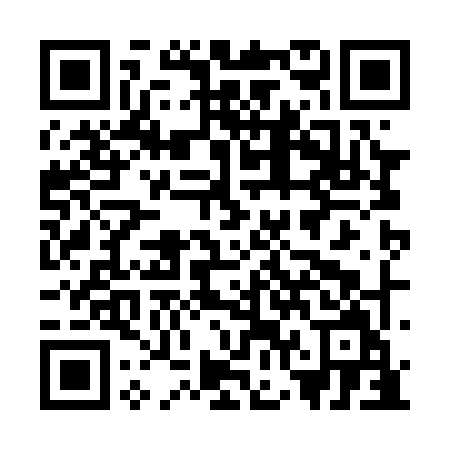 Prayer times for Carleton-sur-Mer, Quebec, CanadaWed 1 May 2024 - Fri 31 May 2024High Latitude Method: Angle Based RulePrayer Calculation Method: Islamic Society of North AmericaAsar Calculation Method: HanafiPrayer times provided by https://www.salahtimes.comDateDayFajrSunriseDhuhrAsrMaghribIsha1Wed3:225:0512:225:257:399:222Thu3:205:0412:215:267:409:253Fri3:175:0212:215:277:429:274Sat3:155:0012:215:287:439:295Sun3:134:5912:215:297:449:316Mon3:104:5712:215:307:469:337Tue3:084:5612:215:307:479:358Wed3:064:5412:215:317:489:379Thu3:044:5312:215:327:509:4010Fri3:014:5112:215:337:519:4211Sat2:594:5012:215:347:529:4412Sun2:574:4912:215:347:549:4613Mon2:554:4712:215:357:559:4814Tue2:534:4612:215:367:569:5015Wed2:514:4512:215:377:589:5216Thu2:484:4312:215:377:599:5517Fri2:464:4212:215:388:009:5718Sat2:444:4112:215:398:029:5919Sun2:424:4012:215:408:0310:0120Mon2:404:3912:215:408:0410:0321Tue2:384:3812:215:418:0510:0522Wed2:374:3712:215:428:0610:0723Thu2:354:3612:215:438:0810:0924Fri2:334:3512:215:438:0910:1125Sat2:314:3412:225:448:1010:1326Sun2:294:3312:225:458:1110:1527Mon2:284:3212:225:458:1210:1728Tue2:274:3112:225:468:1310:1829Wed2:264:3112:225:468:1410:1830Thu2:264:3012:225:478:1510:1931Fri2:264:2912:225:488:1610:19